ՀԱՅԱՍՏԱՆԻ ՀԱՆՐԱՊԵՏՈՒԹՅԱՆՍՅՈՒՆԻՔԻ ՄԱՐԶԻՍԻՍԻԱՆԻ ՀԱՄԱՅՆՔԻ ԶԱՐԳԱՑՄԱՆ ԾՐԱԳԻՐՍԻՍԻԱՆ 2017Համայնքի ղեկավարի ողջույնի խոսքՀարգելի համաքաղաքացիներ,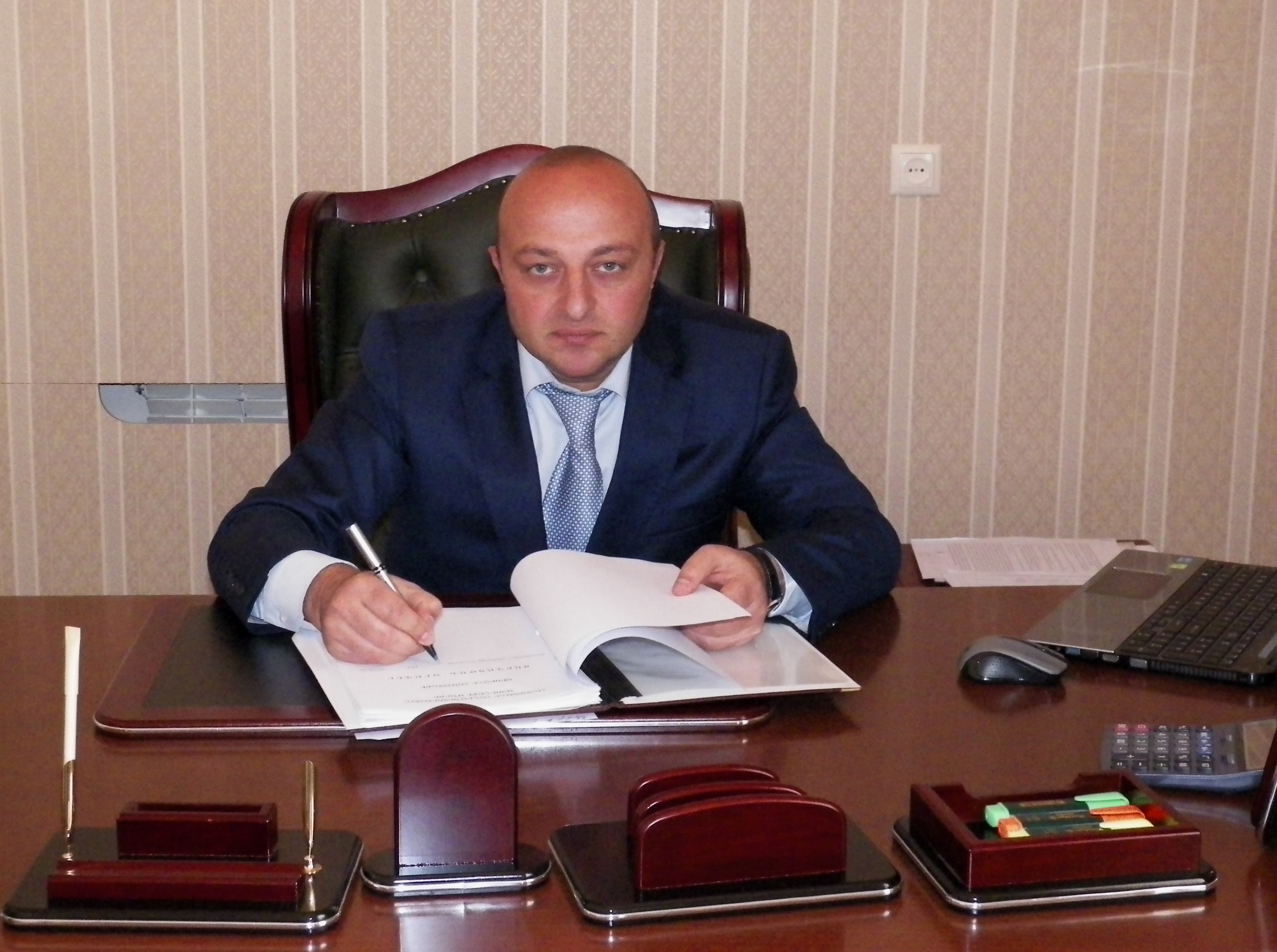 Ձեր ձեռքում է Սիսիանի համայնքի սոցիալ-տնտեսական իրավիճակի համալիր վերլուծության և առկա հիմնախնդիրների բացահայտման, ֆինանսական, տնտեսական, բնական և մարդկային ռեսուրսների գնահատման արդյունքում նպատակային զարգացման տեսանկյունից ձեռնարկվելիք քայլերի ամբողջությունն արտահայտող փաստաթուղթը՝ համայնքի զարգացման ծրագիրը, որը ենթադրում է համայնքի հիմնախնդիրների արդյունավետ լուծում և համայնքի տեսլականի իրականացում: Հայաստանի Հանրապետության Սյունիքի մարզի Սիսիանի համայնքի 2017-2021թթ. զարգացման ծրագրի ընդունման նպատակն է սահմանել համայնքի տեսլականը 2021 թվականին, այդ տեսլականին հասնելու ռազմավարությունը և հիմնական նպատակները:Համայնքի զարգացման ծրագիրը մշակելիս հաշվի են առնվել համայնքի առկա ռեսուրսները (ակտիվները), պարտավորությունները, տեղական առանձնահատկությունները, երկրի տնտեսական և քաղաքական առկա իրավիճակը, ինչպես նաև առաջիկա զարգացումների կանխատեսումները: Զարգացման ռազմավարության և գերակայությունների սահմանման ժամանակ ցուցաբերվել է ինտեգրացված մոտեցում (տնտեսական, սոցիալական, շրջակա միջավայրի և այլ գործոններ): Ծրագրի նախագծի հիմք է հանդիսացել ինչպես նախկինում Ձեր քննարկմանն ու հավանությանն արժանացած իմ նախընտրական ծրագիրը, այնպես էլ պետական, մարզային, տարածաշրջանային ռազմավարական նշանակության այլ ծրագրեր: Ծրագրի մշակմանը մասնակցել են համայնքապետարանի աշխատակազմի բոլոր ստորաբաժանումները, քննարկվել և հաշվի են առնվել հանրային լսումների արդյունքում ընդունելի համարված բոլոր առաջարկությունները:    Հարգանքով՝			Համայնքի ղեկավար                                     Արթուր ՍարգսյանՀամայնքի իրավիճակի նկարագրությունՀամայնքի ընդհանուր նկարագրությունԱշխարհագրական  դիրքըՍիսիանի համայնքը գտնվում է Հայաստանի Հանրապետության Սյունիքի մարզում: Համայնքի տարածքը կազմում է 3320հա:Համայնքը գտնվում է Հայաստանի մայրաքաղաք Երևանից 217կմ հեռավորության վրա, Սյունիքի մարզի վարչական կենտրոն Կապանից՝ 110կմ հեռավորության վրա, Երևան-Գորիս-Ստեփանակերտ մայրուղուց` 6կմ դեպի հարավ, ծովի մակարդակից` 1600մ բարձրության վրա, քաղաքի միջով հոսում է Որոտան գետը:Քաղաքի հյուսիսով, մոտ 5 կմ հեռավորությամբ անցնում է Մ-2 միջպետական նշանակության Երևան-Երասխ-Գորիս-Մեղրի մայրուղային ճանապարհը։ Սիսիանն այդ ճանապարհին է կապված Հ-44 Շաքե-Սիսիան-Դաստակերտ ճանապարհով։Մյուս ավելի կարճ ճանապարհով քաղաքը կապվում է Մ-2-ի հետ, որն ավելի հարմարավետ է դեպի հարավ գնալու դեպքում (Գորիս, Կապան)։ Սիսիան քաղաքից սկիզբ են առնում դեպի շրջակա գյուղերը տանող ևս 3 տեղական նշանակության ճանապարհներ՝ Սիսիան- Բռնակոթ, Սիսիան- Աշոտավան-Սալվարդ, Սիսիան - Շամբ - Լեռնաշեն։Պատմական համառոտ ակնարկՍիսիան (նախկին Ղարաքիլիսա) բնակավայրը 1922-1930թթ. եղել է Զանգեզուրի գավառի Սիսիանի գավառամասի կազմում, 1930 թվականից՝ Սիսիանի վարչական շրջանի շրջկենտրոն։ 1935-1940թթ. կոչվել է Սիսավան։ 1974թ. մինչև 1995թ. ունեցել է շրջանային ենթակայության քաղաքի կարգավիճակ։ Մինչև 1988թ. Սիսիանի քաղաքային սովետի ենթակայության տակ էին Ույծ, Աշոտավան, Իշխանասար գյուղերը։ 1995թ. դեկտեմբերի 4-ի ՀՀ կառավարության կողմից հաստատված «Հայաստանի Հանրապետության վարչատարածքային բաժանման մասին» օրենքով Սիսիանը քաղաքային համայնք է Սյունիքի մարզի կազմում։Ժողովրդագրություն և սոցիալական կազմԱղյուսակ 1. Սիսիան համայնքի ժողովրդագրական և սոցիալական պատկերըՏեղական  ինքնակառավարման մարմիններըՍիսիանի համայնքում 2016թ. հոկտեմբերի 2-ին կայացած տեղական ինքնակառավարման մարմինների ընտրությունների արդյունքում Սիսիանի համանքի ղեկավար է ընտրվել Արթուր Սարգսյանը և ձևավորվել է 15 անդամից բաղկացած ավագանու կազմ: Սիսիանի համայնքապետարանի  աշխատակազմը, ըստ համայնքի ավագանու 2012թ. 11.10.2012թ. թիվ 58Ա որոշման բաղկացած է 36 հաստիքից, այդ թվում 22 համայնքային ծառայողներ:Համայնքային ենթակայության տակ կա 13 կազմակերպություն, աշխատակիցների թիվը կազմում է 288 (աղյուսակ 2):Աղյուսակ 2. Սիսիան համայնքապետարանի և համայնքային ենթակայության կազմակերպությունների աշխատակիցների թիվըՀամայնքի սոցիալ տնտեսական իրավիճակըԲնակելի և ոչ բնակելի տարածքների սպասարկումԲնակարանային ֆոնդի պահպանումը, շահագործումը և նորոգումը համայնքում իրականացնում է «Սիսիանի բնակարանային կոմունալ տնտեսություն» ՀՈԱԿ-ը: Համայնքում համատիրություններ չեն ձևավորվել:Համայնքում առկա 85 բազմաբնակարան շենքերի 75% կառուցվել է 1960-1982թթ.: Բոլոր բազմաբնակարան շենքերը 1-5 հարկանի են, ունեն թեք լանջավոր տանիքներ` հիմնականում ասբոշիֆերային ծածկով: Երկար տարիների շահագործման հետևանքով շենքերի տանիքները մեծամասամբ վերանորոգման, իսկ մի մասը հիմնովին փոփոխման կարիք ունեն: Այս աշխատանքները պահանջում են լուրջ ֆինանսական միջոցներ: Վերջին տարիներին վերանորոգվել է 7 բազմաբնակարան շենքի տանիքներ: 2017-2021թթ նախատեսվում է պետական, միջազգային կազմակերպությունների և համայնքի բյուջեի միջոցներով նորոգել բազմաբնակարան շենքերի առավել վատ վիճակում գտնվող տանիքները: Շենքերի մուտքերը նույնպես վատ վիճակում են: Ոչ բնակելի տարածքները հիմնականում տրված են մասնավոր հատվածի վարձակալական հիմունքներով: Այդ տարածքների պահպանման ծախսերը հոգում են վարձակալները:Բազմաբնակարան շենքերի թիվը –85Բնակարանների թիվը - 2962Առանձնատներ – 1609Ընդհանուր մակերեսը - 161290քմՎթարային շենքեր - 2ՀողօգտագործումՀամայնքում հողերի սեփականաշնորհումը կատարվել է 1991թ., որի ընթացքում սեփականաշնորհումից օգտվել են 780 ընտանիքներ: Սեփականաշնորհված 1 հողաբաժինը կազմել է 0.53հա: Ներկայումս համայնքի քաղաքացիների սեփականություն հանդիսացող գյուղատնտեսական նշանակության հողերը կազմում են 746.79հա: Վերջին տարիներին ավելացել են բնակիչների կողմից, հիմնականում գյուղատնտեսական նշանակության հողերի համայնքին հետ վերադարձնելու դեպքերը, որը հիմնականում կապված է արտագաղթի, հողի մասնատվածության և հողի հարկի վճարման խնդիրների հետ:Աղյուսակ 3. Համայնքի հողատարածքները ըստ նպատակային նշանակությանԳյուղատնտեսությունՍիսիանի տարածաշրջանը հանրապետությունում հայտնի է եղել հացահատիկային մշակաբույսերի համախառն բերքի և անասնապահական մթերքների արտադրությամբ, որը գերակշիռ դեր ուներ հանրապետությունում: Բնակչության շուրջ 80% զբաղվում է գյուղատնտեսությամբ, բնակչության կողմից մշակվող հողատարածքների չափերը տարբեր են` սկսած 100քմ փոքրիկ հողակտորներից, մինչև 25-30հա: Հիմնական մշակաբույսերն են ցորեն, գարի, հաճար, կարտոֆիլ, կաղամբ և այլ բանջարաբոստանային կուլտուրաներ: Գյուղատնտեսության զարգացման և հողերի արդյունավետ մշակության գործում լուրջ խոչընդոտ է հողերի մասնատվածությունը, որը ավելի ծախսատար և աշխատատար է դարձնում գյուղատնտեսությունը: Քաղաքում գյուղմթերքների վաճառքի շուկայի բացակայությունը բացասաբար է անդրադառնում ֆերմերային տնտեսությունների արտադրանքի սպառման վրա: Համայնքում անասնապահությամբ զբաղվող տնտեսությունները ունեն 1053 գլուխ խոշոր եղջերավոր և 1610 գլուխ մանր եղջերավոր անասուն, 5070 թև թռչուն:                   Աղյուսակ 4. Համայնքի գյուղանտեսական նշանակության հողերըԿաթի վերամշակմամբ զբաղվող փոքր արտադրամասերը տեղական հումքի վրա արտադրում են պանիր, թթվասեր, մածուն, կաթնաշոռ և այլն: Այս ոլորտի զարգացող ձեռնարկություններից է «Սիս-Ալպ» կաթնամթերքի արտադրման ձեռնարկությունը, որի արտադրանքը առաքվում է Երևան և մի շարք այլ քաղաքներ:Բնության և շրջակա միջավայրի պահպանությունՀամայնքում աղբահանության և սանիտարական մաքրման աշխատանքները կազմակերպվում է «Սիսիանի բնակարանային կոմունալ տնտեսություն» ՀՈԱԿ-ի կողմից: Աղբահանությունը իրականացվում է 2 մասնագիտացված և 1 ինքնաթափ շրջիկ մեքենաների միջոցով, սահմանված գրաֆիկով  և տեղափոխվում է համայնքի  ծայրամասում գտնվող բացօթյա աղբավայր՝  վնասազերծվում:  Համայնքում տեղադրված են 115 աղբամաններ կենցաղային աղբի համար, որոնցից աղբի հեռացումը կատարվում է վերոնշված մասնագիտացված մեքենայով: 2012թ. «Ուրբան կայուն զարգացման» հիմնադրամի աջակցությամբ համայնքում սկսվեց աղբի տեսակավորման և պլաստիկ շշերի առանձնացված հավաքման գործընթացը: Ծրագրի շրջանակներում համայնքն ունեցավ 17 հատուկ աղբարկղ պլաստիկ շշերի համար, ՄԱԿ-ի զարգացման ծրագրի աջակցությամբ ձեռքբերվեցին ևս 40 նմանատիպ աղբամաններ: «Աղբահանության և սանիտարական մաքրման մասին» ՀՀ օրենքի պահանջների համապատասխան մշակվել են համայնքում աղբահանության իրականացման մեխանիզմները, աղբահանության վարձավճարը սահմանվել է 1 շնչին 170 դրամ: Մաքրման կայանի բացակայության պատճառով կեղտաջրերը և արտադրական թափոնները թափվում են Որոտան գետը: Որոտան գետի «Ջրային հայելիներ» հատվածը ևս մաքրման կարիք ունի: Համայնքում գոյություն ունեցող հասարակական կանաչապատ տարածքները կազմում են 14,47հա: Ըստ Սիսիանի համայնքի գլխավոր հատակագծի հեռանկարային հաշվարկային բնակչության հասարակական կանաչ տարածքների պահանջը կազմում  է 39հա: Հաշվի առնելով գոյություն ունեցող կանաչապատ տարածքները և ռադիոակտիվ ճառագայթների վնասակար ազդեցությունը՝ անհրաժեշտ է ընդլայնել: Արտաքին լուսավորություն                                                       Համայնքի փողոցների լուսավորության խնդիրը համարվել է առաջնահերթ և ընդգրկված է եղել նախորդ քառամյա զարգացման ծրագրում: Միայն վերջին տարիներին համայնքի տարբեր փողոցներում տեղադրվել են 549 լուսամփոփներ: Համայնքի փողոցների գերակշիռ մասը արդեն լուսավորված է: 2017-2021թթ. նախատեսվում է ամբողջությամբ ավարտել լուսավորության ծրագրային աշխատանքները, լուսավորությամբ ապահովել համայնքի բոլոր փողոցները:Կրթություն, մշակույթ և սպորտՀամայնքում գործում է 1 ավագ, 4 հիմնական դպրոցներ, 6 արտադպրոցական հաստատություններ, 4 նախակրթարաններ, 1 ԲՈւՀ և 1 քոլեջ: 4 հիմնական դպրոցներում սովորում են 1563 աշակերտ, ավագ դպրոցում` 400 աշակերտ:  Բոլոր դպրոցները միասին ունեն 273 աշխատատեղ:Համայնքային ենթակայության 4 նախադպրոցական հաստատություններում ընդգրկված են 429 երեխաներ: Նախակրթարաններն ունեն 102 աշխատատեղ: Համայնքի  նախադպրոցական և արտադպրոցական հիմնարկները հիմնականում ապահովված են մասնագիտական կադրերով, որոնց շնորհիվ հաջողվել է պահպանել այդ հիմնարկների աշխատանքային ռիթմը: Նախակրթարանները ապահովված են տիպային շենքերով, ջրով, էլեկտրաէներգիայով, կանոնավոր կատարվում է աղբահանություն: Սիսիանի համայնքում Համո Սահյանի անվան քաղաքային մշակույթի տունը հիմնանորոգվել է 2010թ. Հայաստանի սոցիալական ներդրումների հիմնադրամի աջակցությամբ:Մշակույթի տանը գործող թատերական խմբակ են հաճախում 19 սաներ, որոնք իրենց հմուտ դերասանական կերպարներով գրավել են հանդիսատեսին: Մշակույթի տունը և գրադարանը ապահովված են լոկալ ջեռուցմամբ: Գրադարանն ունի 120256 անուն գիրք, 3708 ընթերցող: Համայնքի գրադարանի գրապահոցները անմխիթար վիճակում են, համալրման ենթակա գրքերի կարիք կա: Ներքին հարդարման աշխատանքների, լուսամուտների և դռների նորոգման և փոփոխման կարիք կա: 2017-2021թթ. նախատեսվում է ֆինանսական միջոցներ պլանավորել գրադարանի հիմնական նորոգման համար: Համայնքային ենթակայության գործում է ֆուտբոլի դպրոց, շախմատի դպրոց: Շախմատի դպրոցում ընդգրկված են 83 սաներ, ովքեր տարբեր մրցաշարերում մշտապես մրցանակային տեղեր են զբաղեցրել: Ֆուտբոլի դպրոցում ընդգրկված են 45 սաներ:Հայաստանի Ֆուտբոլի ֆեդերացիայի աջակցությամբ 2017 թվականին կկառուցվի արհեստական խոտածածկով ֆուտբոլի դաշտ, կնորոգվի հանդերձարանը և մարզիչների աշխատասենյակը: Վերանորոգման ենթակա է նաև շախմատի դպրոցը: Համայնքն ունի մանկապատանեկան ստեղծագործական կենտրոն, որտեղ գործում են մի շարք խմբակներ (խոհարար-հրուշակագործի, խոհարար-դիզայների, գեղանկարչության, փայտի գեղարվեստական մշակման, գոբելենի, համակարգչային ուսուցման, վարսահարդարների, մատնահարդարների, դիմահարդարների, հելունագործության, ուլունքագործության, դեկորացիաների ձևավորման, ասմունքի) և հաճախում է 150 երեխա, աշխատողների թիվը՝  19: Համայնքի երաժշտական դպրոցում գործում են դաշնամուրի, լարային, փողային և ժողգործիքների բաժինները: Դպրոց են հաճախում 168 սան, աշխատակիցների թիվը 31 է: Վերջին տարիներին ավելացել են ժողգործիքների բաժինների սաների թիվը, որը պայմանավորված է նշված բաժինների նկատմամբ պետական հոգացությամբ: Համայնքի պարարվեստի դպրոցում սովորում են 82 սան: Դպրոցի շենքը հիմնական նորոգման կարիք ունի, ուսումնական պայմանները բավարար չեն արդյունավետ ուսուցման համար:Զ. Խաչատրյանի անվան գեղարվեստի դպրոցը հիմնովին նորոգված և ջեռուցված է, սաների թիվը 84 է, աշխատակիցների ընդհանուր թիվը` 18: Առողջապահական հաստատություններՀամայնքում կա 1 հիվանդանոց, որը նախատեսված է 50 հիվանդի համար: Հիվանդանոցը 2015 թվականի դրությամբ ունեցել է 1219 այցելու, որից 507 հիվանդ ուղեգրվել են հանրապետության այլ հիվանդանոցներ: Համայնքում գործում է 6 ատամնաբուժական կենտրոններ և 5 դեղատուն: Առևտուր և սպասարկում Համայնքի տարածքում գործում են «ՎՏԲ», «Արդշինբանկ» և «Ակբա Կրեդիտ Ագրիկոլ» բանկերի մասնաճյուղեր և 5 ֆինանսավարկային կազմակերպություններ: Համայնքի տարածքում գործում են առևտրի և սպասարկման 130 փոքր և միջին օբյեկտներ, այդ թվում  ծխախոտ և ալկոհոլային խմիչքներ վաճառող` 68 օբյեկտներ: Գործում են  5 բենզինի լիցքավորման կետեր, գազի լիցքավորման կետեր՝ 3 (2 հիմնական և 1 շարժական):Համայնքում գործում է 3 հյուրանոց և 1 հյուրատուն:Զբոսայգիներ, խաղահրապարակներ, բակային տարածքներՀամայնքի զբոսայգիների շահագործման հետ կապված կան որոշակի խնդիրներ: Զբոսայգիները երկարամյա վարձակալությամբ տնօրինում են մասնավոր անձինք, որոնք այս տարիներին որևէ ներդրում չեն կատարել: Զբոսայգիները բարեկարգված չեն, չեն ենթարկվում սանիտարական մաքրման: Համայնքի բակային հատվածներում առկա խաղահրապարակները նորոգման և բարեկարգման կարիք ունեն: Համայնքի բակային հատվածներում ևս հիմնական նորոգման անհրաժեշտություն կա, մասնավորապես` առաջնահերթ են ասֆալտապատման, ջրահեռացման և լուսավորության խնդիրները: Նախատեսվում է կառուցել 6 խաղահրապարակ և 1 զբոսայգի՝ 3000քմ տարածքով: Համայնքի ընդհանուր տարեկան բյուջենՀամայնքի ընդհանուր տարեկան բյուջեն 2015 թվականի դրությամբ կազմում է 422մլն. 825հազ. 40 դրամ: Ընդհանուր եկամուտների մեջ համայնքի սեփական եկամուտները կազմում է 25.6%:ՁեռնարկություններՀամայնքում գործում է թվով 21 արդյունաբերական ձեռնարկություններ՝ քարի, կահույքի արտադրամասեր, կարի ֆաբրիկա, հացի փռեր: Պատմական և մշակութային հուշարձաններՍիսիանի տարածաշրջանը հարուստ է պատմամշակութային հուշարձաններով, որոնք տարբեր են ըստ կառուցման ժամանակահատվածի (Ք.Ա. 5-1 հազարամյակներից մինչև 21-րդ դար): Համայնքի տարածքում կառուցված 7-րդ դարի Սրբ.Հովահաննես եկեղեցին իր տեղադրությամբ դոմինանտային դիրք է գրավում քաղաքի հատակագծային կառուցվածքում և ունի ընկալման գրեթե հավասարազոր հնարավորություններ քաղաքի գրեթե բոլոր կետերից: Սիսիանի պատմության թանգարանում պահպանվում են տարածաշրջանի հնագիտական պեղումների արդյունքների նմուշները: Համայնքում իրականացվող ծրագրերը2.3.1.Համայնքի վարչական տարածքում պետության կողմից գալիք տարիների համար նախատեսվող (շարունակվող) հանրապետական և մարզային ծրագրերը և միջոցառումներՀՀ կառավարության 2016թ.-ի հոկտեմբերի 18-ի N 1060-Ա որոշմամբ նախատեսվում է իրականացնելՍպորտի և երիտասարդության ոլորտում – Տարածքային համաչափ զարգացման համատեքստում երիտասարդական ծրագրերի էական ավելացում մարզերում, ինչպես նաև երիտասարդության հիմնախնդիրների լուծման գործընթացներում մարզային երիտասարդների ներգրավածության բարձրացում:Ներդրումների խրախուսման և պաշտպանության նպատակով- Ներդրումային ծրագրերի ֆինանսավորման աջակցության նպատակով պետության կողմից ներդրումային ֆոնդի ձևավորում՝ հետագայում պետություն-համայնք-մասնավոր հատված համագործակցությամբ գործող ֆոնդ ունենալու տեսլականով:Համայնքում ներկայուս Համաշխարհային բանկի ֆինանսավորմամբ իրականացվում ներհամայնքային ճանապարհների ասֆալտապատման աշխատանքները՝ մոտ 6կմ երկարությամբ:Պետական միջոցների հաշվին վերանորոգվում է << Սիսիանի Էմմա Ասյանի անվան երաժտական դպրոց>> ՀՈԱԿ-ը:Ուրբան կայուն զարգացման հիմնադրամի կողմից կցակապատվի համայնքի աղբավայրը և կիրականացվի պլաստիկ շշերի վերամշակում:ՓՄՁ-ԶԱԿ-ի աջակցությամբ համայնքի մուտքի մոտ կկառուցվի շուկա և պանդոկ:Համայնքի ֆինանսական իրավիճակի նկարագրություն և ֆինանսական կանխատեսումներըՀամայնքի ֆինանսական միջոցները գոյանում են համայնքի սեփական եկամուտներից և համահարթեցման սկզբունքով պետական բյուջեից տրամադրվող դոտացիայից: 2017-2021թթ. համայնքի բյուջեի եկամուտները կանխատեսելու նպատակով ներկայացնում ենք նախորդ տարիների եկամտային փաստացի ցուցանիշները ըստ առանձին եկամտատեսակների: Համայնքի զարգացման ծրագրով նախատեսված կոնկրետ ծրագրերի ֆինանսավորման նպատակով նախատեսվում է համագործակցել ՀՀ-ում գործող տարբեր հիմնադրամների և միջազգային կազմակերպությունների հետ, իսկ  համայնքային բյուջեում կնախատեսվեն համայնքի ներդրումները: Աղյուսակ 6. Համայնքի եկամուտների կանխատեսումներըԶարգացման խոչընդոտներ և դժվարություններՍիսիանի համայնքի կայուն զարգացման առջև ներկայումս ծառացած խոչընդոտներն ու դժվարություններն են՝ ըստ հետևյալ ուղղությունների.գործարար միջավայրի բարելավում և ձեռնարկատիրության խթանում – ներդրողների համար ոչ գրավիչ միջավայրը, սպառման շուկաների անհասանելիությունը,համայնքի գույքի կառավարումը – գյուղ.նշանակության հողերի մասնատվածությունը,նախադպրոցական կրթության և արտադպրոցական դաստիարակության կազմակերպումը – ոչ բարվոք վիճակում գտնվող շենքը, գույքը,ակտիվ մշակութային և մարզական կյանքի կազմակերպումը՝ երիտասարդության ներգրավմամբ – ֆինանսական միջոցների սղությունը,համայնքի բնակչության սոցիալական պաշտպանությունը – ֆինանսական միջոցների սղությունը, աշխատատեղերի բացակայությունը,ֆիզիկական կուլտուրայի և առողջ ապրելակերպի խրախուսումը – համայնքում գործող մարզական նշանակության կառույցներում մարզագույքի պակաս, համայնքում բնակարանային շինարարության խթանումը – բնակչության ցածր եկամուտների պատճառով հնարավորություն չի եղել սեփականության իրավունքով հատկացված տնամերձ հողամասերը կառուցապատել, համայնքի բնակավայրերի կառուցապատումը, բարեկարգումը և կանաչապատումը, համայնքի աղբահանությունը և սանիտարական մաքրումը, կոմունալ տնտեսության աշխատանքների ապահովումը, ինչպես նաև համայնքային գերեզմանատների պահպանումը և գործունեության ապահովումը – ֆինանսական միջոցների սղությունը,համայնքի հասարակական տրանսպորտի աշխատանքի կազմակերպումը, համայնքային ճանապարհային ենթակառուցվածքների պահպանումը և շահագործումը – ֆինանսական միջոցների սղությունը,պետության պաշտպանության իրականացման աջակցումը - արտագաղթը,աղետների ռիսկերի նվազեցման և արտակարգ իրավիճակներում բնակչության պաշտպանության ու քաղաքացիական պաշտպանության միջոցառումների իրականացումը - գյուղական բնակավայր ընդգրկող համայնքներում գյուղատնտեսության զարգացման խթանումը – մասնատված հողակտորները,համայնքում շրջակա միջավայրի պահպանությունը – գետի մաքրման համար ֆինանսական միջոցների սղությունը,զբոսաշրջային հեռանկարներ ունեցող համայնքներում՝ զբոսաշրջության զարգացման խթանումը – զբոսաշրջային ենթակառուցվածքների բացակայությունը,համայնքի երիտասարդության խնդիրների լուծմանն ուղղված ծրագրերի և միջոցառումների կազմակերպում – ֆինանսական միջոցների սղությունը,համայնքում ծնելիության և բազմազավակության խթանումը – բնակարանային պայմանները, սոցիալական վատ վիճակը, գործազրկությունը,համայնքում բնակչության առողջության պահպանման և բարելավման ծրագրերի իրականացումը, արդյունավետ և մատչելի բժշկական սպասարկման պայմանների ստեղծումը – արդի բժշկական սարքավորումների պակասը,համայնքային հասարակական կյանքին հաշմանդամների մասնակցության խթանումը համայնքում առկա ազգային և համամարդկային արժեքներին յուրաքանչյուրի ազատ հաղորդակցմանը նպաստելը – բնակչության ոչ իրազեկվածությունը, բարեգործության խթանումը` համայնքում մշակութային, կրթական, գիտական, առողջապահական, մարզական, սոցիալական և այլ հաստատությունների հիմնադրման, ֆինանսավորման, ինչպես նաև դրանց ֆինանսական անկախության ապահովման նպատակով – :Համայնքի ուժեղ և թույլ կողմերի, հնարավորությունների և սպառնալիքների (ՈւԹՀՍ) վերլուծությունՆպատակների սահմանում և գործողությունների պլանավորումՀամայնքի զարգացման տեսլականՀամայնքի զարգացման ծրագրի իրականացման արդյունքում ուրվագծվող տեսլականն է՝ նոր որակի քաղաքային միջավայրով ձևավորված, բնակիչների, հյուրերի և զբոսաշրջիկների համար առավել գրավիչ քաղաքային համայնք` մատչելի և որակյալ կրթական, մշակութային ու մարզական հաստատություններով, երիտասարդության ժամանցի կազմակերպման համար նպաստավոր պայմաններով, համայնքի բնակիչների համար բարելավված կենցաղային և բնակարանային պայմաններով, փոքր և միջին արտադրական ձեռնարկությունների զարգացման համար գրավիչ գործարար միջավայրով:Սիսիանի համայնքի զարգացման ռազմավարական ծրագրի հեռահար նպատակն է ապահովել համայնքի կայուն զարգացումը մոտակա տարիների ընթացքում:Համայնքի զարգացման ռազմավարությունը, այն է՝ շարունակական բարեփոխումների և միջոցառումային ծրագրերի միջոցով հետևողականորեն բարելավել համայնքի բնակչության սոցիալ-տնտեսական, մշակութային, առողջ ապրելակերպի և հանգստի պայմանները, համայնքը դարձնել զբոսաշրջության զարգացման և ձեռնարկատիրական գործունեության համար գրավիչ: Ընտրվել է համայնքում առկա իրավիճակի, պոտենցիալի, ինչպես նաև ՈՒԹՀՍ(SWOT) վերլուծության արդյունքում:Համայնքի զարգացման ծրագրի ռազմավարական նպատակներն են՝Ստեղծել նոր որակի քաղաքային միջավայր,Զարգացնել զբոսաշրջությունը,Զարգացնել փոքր ու միջին ձեռնարկատիրությունը,Զարգացնել գյուղատնտեսությունը:Համայնքի զարգացման անմիջական նպատակներՀամայնքի զարգացման անմիջական նպատակներն են.գործարար միջավայրի բարելավման միջոցով խթանել համայնքում ձեռնարկատիրական գործունեությամբ զբաղվող սուբյեկտների թվի աճը և ոչ գյուղատնտեսական բնագավառում զբաղվածության աճը,«Գույքի կառավարման ծրագրին» համապատասխան իրականացնել համայնքի գույքի և ֆինանսների կառավարումը,  նախադպրոցական կրթության և արտադպրոցական հաստատություններում բարեկարգ և նպաստավոր պայմաններ ապահովելով խթանել նախադպրոցական կրթության և արտադպրոցական դաստիարակության կազմակերպումն ու հաստատություններ հաճախող երեխաների թվի աճը, ապահովելով երիտասարդության ներգրավումը համայնքապետարանի կողմից կազմակերպվող մշակութային միջոցառումներին և այցելությունները համայնքից դուրս մշակութային օջախներ՝ խթանելով ակտիվ մշակութային և մարզական կյանքը,սոցիալական ծրագրերի միջոցով խթանել համայնքի բնակչության սոցիալական պաշտպանությունը,	մարզական խմբակների ավելացման միջոցով խրախուսել ֆիզիկական կուլտուրան և առողջ ապրելակերպը,բնակիչներին հողամասեր հատկացնելով՝ բնակելի տներ կառուցելու նպատակով համայնքում խթանել բնակարանային շինարարությունը,Վերանորոգելով բազմաբնակարան շենքերի տանիքներն ու մուտքերը, բարեկարգելով բակային հատվածները, ընդլայնելով կանաչապատ տարածքները, մասնագիտացված մեքենաներով իրականացնելով համայնքի աղբահանությունը  և սանիտարական մաքրումը ապահովել համայնքի բնակավայրերի կառուցապատումը, բարեկարգումը և կանաչապատումը, համայնքի աղբահանությունը և սանիտարական մաքրումը, կոմունալ տնտեսության աշխատանքները, ինչպես նաև համայնքային գերեզմանատների պահպանումը և գործունեության ապահովումը,ասֆալտապատելով ներհամայնքային բոլոր ճանապարհները, ճանապարհային գծանշանների և երթևեկության նշանների, լուսային կարգավորիչների տեղակայմամբ խթանել համայնքի հասարակական տրանսպորտի աշխատանքի կազմակերպումը,  համայնքային ճանապարհային ենթակառուցվածքների պահպանումը և շահագործումը,համայնքում բնակվող զինապարտ քաղաքացիների գրանցամատյանի վարման  միջոցով աջակցել պետության պաշտպանության իրականացմանը,Համայնքում քաղաքացիական պաշտպանության շտաբի առկայությամբ, արտակարգ իրավիճակներում բնակչության պաշտպանության ու քաղաքացիական պաշտպանության բնագավառում համայնքի ՔՊ մարմինների հմտությունների կատարելագործման նպատակով կազմակերպվող վարժանքների,կամավորական փրկարարական միավորումների ստեղծմամբ և ուսուցման կազմակերպմամբ նպաստել աղետների ռիսկերի նվազեցմանը և արտակարգ իրավիճակներում բնակչության պաշտպանության ու քաղաքացիական պաշտպանության միջոցառումների իրականացումը,Հողերի խոշորացման և նպատակային օգտագործման, ոռոգման ցանցի առկայության միջոցով  խթանել գյուղատնտեսության զարգացմումը,Համայնքում շաբաթօրյակների և ծառատունկերի հաճախակի կազմակերպման միջոցով ապահովել շրջակա միջավայրի պահպանությունը,փառատոնների կազմակերպման, պատմամշակութային և բնական հուշարձանների վերաբերյալ տեղեկատվության տարածման, ինչպես նաև Սիսիանի ճանաչելիության բարձրացման նպատակով առցանց սոցիալական հարթակներում գովազդման միջոցով խթանել զբոսաշրջության զարգացմումը,համայնքի միջոցներով ապահովել երիտասարդության խնդիրների լուծմանն ուղղված ծրագրերի և միջոցառումների կազմակերպումը,աջակցելով 3 և ավելի երեխա ունեցող ընտանիքներին խթանել համայնքում ծնելիությունը և բազմազավակությունը, համայնքի տարածքում գործող բժշկական հաստատությունը ապահովելով ժամանակակից բժշկական սարքավորումներով կստեղծվի արդյունավետ և մատչելի բժշկական սպասարկման պայմանների,  Հաճախակի կազմակերպվող միջոցառումները հաշմանդամների մասնակցությամբ  կխթանի համայնքային հասարակական կյանքին հաշմանդամների մասնակցությունը,բնակիչների իրազեկվածության միջոցով նպաստել համայնքում առկա ազգային և համամարդկային արժեքներին յուրաքանչյուրի ազատ հաղորդակցմանը, բնակչության վստահության բարձրացման միջոցով խթանել բարեգործությունը` համայնքում մշակութային, կրթական, գիտական, առողջապահական, մարզական, սոցիալական և այլ հաստատությունների հիմնադրման, ֆինանսավորման, ինչպես նաև դրանց ֆինանսական անկախության ապահովման նպատակով:Համայնքի զարգացման ծրագրերի նկարագրություն1« ՆԵՐՀԱՄԱՅՆՔԱՅԻՆ ՃԱՆԱՊԱՐՀՆԵՐԻ ԱՍՖԱԼՏԱՊԱՏՈՒՄ »(ծրագրի անվանում)Ծրագրի նպատակը – բարեկարգել Իսրայելյան, Շահումյան, Պ.Սևակի, Սայաթ-Նովա, Աղայան, Ն.Ստեփանյան, Ս.Մկրտումյան, Կնունյանց, Լալայան, Արցախի, Ն.Ադոնցի, Տեր-Ղազարյան, Խանջյան, Երիտասարդական, Իսրայել-Օրի, Հ.Ազոյան, Որոտան զույ և կենտ շենքերի հետնամասի, Բակունցի, Շիրակի  ճանապարհային հատվածներըԾրագրից ակնկալվող արդյունքները – Կբարելավվի երթևեկությունը նշված ճանապարհահատվածներում, կտեղադրվի երթևեկության և ճանապարհային նշաններ3. Ծրագրի հիմնական շահառուները – համայնքի բնակիչներ4. Ծրագրի ֆինանսական աղբյուրները                      ա) համայնքային բյուջե՝ - ___2մլն.___ դրամ                     բ) այլ՝ __2մլրդ 498մլն._____դրամ 2«ԲԱԶՄԱԲՆԱԿԱՐԱՆ ՇԵՆՔԵՐԻ ՏԱՆԻՔՆԵՐԻ ԵՎ ՄՈՒՏՔԵՐԻ ՎԵՐԱՆՈՐՈԳՈՒՄ»/ ծրագրի անվանումը/Ծրագրի նպատակը – բարելավել բնակարանային տնտեսության վիճակը Ծրագրից ակնկալվող արդյունքները –բնակչության կենցաղային պայմանների բարելավում, շենքերի անվտանգության աստիճանի բարձրացում,Ծրագրի հիմնական շահառուները – համայնքի թվով 74 բազմաբնակարան շենքերի բնակիչներ Ծրագրի ֆինանսական աղբյուրները     ա) համայնքային բյուջե՝ – ____________ դրամ     բ) այլ՝ – _767մլն_դրամ3«ԲԱԿԵՐԻ ԲԱՐԵԿԱՐԳՈՒՄ, ԹՎՈՎ 6 ԽԱՂԱՀՐԱՊԱՐԱԿԻ ԿԱՌՈՒՑՈՒՄ ԵՎ ԶԲՈՍԱՅԳՈՒ ՀԻՄՆՈՒՄ»( ծրագրի անվանում)Ծրագրի նպատակը – ստեղծել հանգստի և երեխաների զարգացման միջավայր, Գայի թաղամասում 3000քմ զբոսայգի Ծրագրից ակնկալվող արդյունքները – առողջ ապրելակերպի խրախուսում, երեխաների ներդաշնակ զարգացում, բակերի բարեկարգում Ծրագրի հիմնական շահառուները – համայնքի բնակիչներ, 3-ից 12 տարեկան երեխաները Ծրագրի ֆինանսական աղբյուրները                               ա) համայնքային բյուջե՝ – __7մլն_____ դրամ                               բ) այլ՝ __43մլն___ դրամ4« ԼՈՒՍԱՎՈՐՈՒԹՅԱՆ ԱՆՑԿԱՑՈՒՄ»( ծրագրի անվանում)Ծրագրի նպատակը – Ապահովել, երեկոյան ժամերին, համայնքի բնակիչների և տրանսպորտի անվտանգ երթևեկությունը, համայնքը դարձնել լուսավոր և գրավիչ զբոսաշրջության համարԾրագրից ակնկալվող արդյունքները – Ծրագրի արդյունքում կունենանք լուսավոր քաղաք, որը կնպաստի մեր բնակիչների անվտանգ երթևեկությանը:Ծրագրի հիմնական շահառուները – հյուրեր և համայնքի բնակիչներ  Ծրագրի ֆինանսական աղբյուրները                               ա) համայնքային բյուջե՝ – __8մլն____ դրամ                               բ) այլ՝ __.___ դրամ5 «ԹՎՈՎ 4 ՆԱԽԱԴՊՐՈՑԱԿԱՆ ՀԱՍՏԱՏՈՒԹՅՈՒՆՆԵՐԻ ՎԵՐԱՆՈՐՈԳՈՒՄ ԵՎ ԲԱԿԵՐԻ ԲԱՐԵԿԱՐԳՈՒՄ, ԳՈՒՅՔԻ ՆՈՐԱՑՈՒՄ»( ծրագրի անվանում)Ծրագրի նպատակը – Ստեղծել նորմալ պայմաններ նախադպրոցական տարիքի երեխաների կրթադաստիրակչական, բացօթյա ուսուցման և խաղերի համարԾրագրից ակնկալվող արդյունքները –  կստեղծվեն բարեկարգ պայմաններ նախակրթարանների սաների ուսուցման և ժամանցի համար: Ծրագրի հիմնական շահառուները – նախակրթարանների աշխատակիցներ, սաներ և ծնողեր,  Ծրագրի ֆինանսական աղբյուրները                               ա) համայնքային բյուջե՝ – ___5մլն____ դրամ                               բ) այլ՝ ___41մլն____ դրամ6 « ԿԱՆԱՉԱՊԱՏՈՒՄ, ԹՓԱՊԱՏՈՒՄ»( ծրագրի անվանում)Ծրագրի նպատակը – բարելավել շրջակա միջավայրըԾրագրից ակնկալվող արդյունքները – գրավիչ միջավայր, օդի աղտոտվածության նվազում,  Ծրագրի հիմնական շահառուները – հյուրեր և համայնքի բնակիչներ  Ծրագրի ֆինանսական աղբյուրները                               ա) համայնքային բյուջե՝ – ___7մլն____ դրամ                               բ) այլ՝ __18մլն__ դրամ7 « ԱՅԳԵԳՈՐԾԱԿԱՆ ԱՐՏԱԴՐԱՆՔԻ ՎԵՐԱՄՇԱԿՄԱՆ ԿԱԶՄԱԿԵՐՊՈՒՄ»( ծրագրի անվանում)Ծրագրի նպատակը – խթանել ձեռնարկատիրությունըԾրագրից ակնկալվող արդյունքները – կստեղծվի աշխատատեղ, արդյունավետ կկազմակերպվի ինչպես համայնքի, այնպես էլ շրջակա համայնքների այգեգործական մթերքների մթերումը Ծրագրի հիմնական շահառուները – համայնքի և շրջակա համայնքների բնակիչներ Ծրագրի ֆինանսական աղբյուրները                               ա) համայնքային բյուջե՝ – __________ դրամ                               բ) այլ՝ ___240մլն______ դրամ8 « ԿԱԹԻ ՎԵՐԱՄՇԱԿՄԱՆ ԿԱԶՄԱԿԵՐՊՈՒՄ»( ծրագրի անվանում)Ծրագրի նպատակը – խթանել ձեռնարկատիրությունըԾրագրից ակնկալվող արդյունքները – ստեղծել աշխատատեղ, անասնապահությամբ զբաղվող տնտեսությունների համար ստեղծել մատչելի պայմաններ կաթի մթերման համար Ծրագրի հիմնական շահառուները – համայնքի բնակիչներ  Ծրագրի ֆինանսական աղբյուրները                               ա) համայնքային բյուջե՝ – __________ դրամ                               բ) այլ՝ ___96մլն___ դրամ9 « ԿՈՅՈՒՂԱԳԾԵՐԻ ՎԵՐԱՆՈՐՈԳՈՒՄ»( ծրագրի անվանում)Ծրագրի նպատակը – համայնքի 2-րդ, 3-րդ և 4-րդ փողոցներում վերանորոգել կոյուղագիծը՝ ապահովելով սանիտարահիգիենիկ բարեկարգ պայմաններ Ծրագրից ակնկալվող արդյունքները – մաքուր շրջակա միջավայր Ծրագրի հիմնական շահառուները – համայնքի բնակիչներ  Ծրագրի ֆինանսական աղբյուրները                               ա) համայնքային բյուջե՝ – __________ դրամ                               բ) այլ՝ __7.5մլն_____ դրամ10 « ԿՈՄՈՒՆԱԼ ՏՆՏԵՍՈՒԹՅԱՆ ՎԱՐՉԱԿԱՆ ՇԵՆՔԻ ԿԱՌՈՒՑՈՒՄ ԵՎ ԱՎՏՈՊԱՐԿԻ ՍՏԵՂԾՈՒՄ»( ծրագրի անվանում)Ծրագրի նպատակը – ստեղծել կոմունալ աշխատանքների կազմակերպման համար նպաստավոր պայմաններ Ծրագրից ակնկալվող արդյունքները – աշխատանքային նպաստավոր պայմաններ   Ծրագրի հիմնական շահառուները – կոմունալ տնտեսության աշխատակիցներ և համայնքի բնակիչներ Ծրագրի ֆինանսական աղբյուրները                               ա) համայնքային բյուջե՝ – __________ դրամ                               բ) այլ՝ ___45մլն___ դրամ11«ՄԱՍՆԱԳԻՏԱՑՎԱԾ ՄԵՔԵՆԱՆԵՐԻ ՁԵՌՔ ԲԵՐՈՒՄ»( ծրագրի անվանում)Ծրագրի նպատակը –կոմունալ աշխատանքների արդյունավետ իրականացում, փողոցների հաճախակի մաքրում փոշուց և ձյան շերտից, Ծրագրից ակնկալվող արդյունքները – մաքուր և գրավիչ քաղաք Ծրագրի հիմնական շահառուները – հյուրեր և համայնքի բնակիչներ  Ծրագրի ֆինանսական աղբյուրները                               ա) համայնքային բյուջե՝ – ___5մլն._____ դրամ                               բ) այլ՝ __25մլն_____ դրամ12«ՈՌՈԳՄԱՆ ԻՆՔՆԱՀՈՍ ՑԱՆՑԻ ԱՆՑԿԱՑՈՒՄ»( ծրագրի անվանում)Ծրագրի նպատակը – համայնքի անհատական բնակելի տների և այգեգործական թաղամասը ոռոգման ջրով ապահովելըԾրագրից ակնկալվող արդյունքները –   Ծրագրի հիմնական շահառուները – համայնքի բնակիչներ Ծրագրի ֆինանսական աղբյուրները                               ա) համայնքային բյուջե՝ – __________ դրամ                               բ) այլ՝ ___25մլն_____ դրամ13«ՍԵԼԱՎԱՏԱՐՆԵՐԻ ԿԱՌՈՒՑՈՒՄ»( ծրագրի անվանում)Ծրագրի նպատակը – ապահովել համայնքի Ն.Ստեփանյան, Ս.Մկրտումյան, Մ.Գորկի, Կամոյի փողոցներում, Զ.Անդրանիկի փողոցից մինչև Որոտան գետ և Պ.Սևակի փողոցում ջրահեռացումըԾրագրից ակնկալվող արդյունքները – մաքուր փողոցներ  Ծրագրի հիմնական շահառուները – համայնքի բնակիչներ Ծրագրի ֆինանսական աղբյուրները                               ա) համայնքային բյուջե՝ – ___7մլն.____ դրամ                               բ) այլ՝ __6մլն.______ դրամ14«ՇԱԽՄԱՏԻ ԵՎ ԱՐՎԵՍՏԻ ԴՊՐՈՑՆԵՐԻ ՆՈՐՈԳՈՒՄ»( ծրագրի անվանում)Ծրագրի նպատակը – ապահովել բարեկարգ պայմաններ արտադպրոցական հաստատություն հաճախող երեխաների համարԾրագրից ակնկալվող արդյունքները – նպաստավոր պայմաններ սաների համար,    Ծրագրի հիմնական շահառուները - արտադպրոցական հաստատություն հաճախող երեխաներ, աշխատակիցներ Ծրագրի ֆինանսական աղբյուրները                               ա) համայնքային բյուջե՝ – __________ դրամ                               բ) այլ՝ __8մլն.______ դրամ15«ՈՐՈՏԱՆ ԳԵՏԻ ՄԱՔՐՈՒՄ»( ծրագրի անվանում)Ծրագրի նպատակը – Կենցաղային թափոններից և գետաբերուկներից կմաքրվի քաղաքի կենտրոնով հոսող Որոտան գետը: Բարենպաստ պայմաններ կստեղծվեն գետի ջրային ֆաունայի, հատկապես ձկների պահպանության համար:Ծրագրից ակնկալվող արդյունքները – մաքուր գետ և շրջակա միջավայրԾրագրի հիմնական շահառուները – համայնքի բնակիչներ և զբոսաշրջիկներ Ծրագրի ֆինանսական աղբյուրները                               ա) համայնքային բյուջե՝ – __________ դրամ                               բ) այլ՝ __30մլն.______ դրամՀամայնքի յուրաքանչյուր պատադիր խնդրի համար կազմված ծրագրերը ներկայացված են հավելված 1-ում:ՀԶԾ ֆինանսավորումՀամայնքի զարգացման ծրագիրը իրականացնելու նպատակով կոնկրետ ծրագրերի ֆինանսավորման համար նախատեսվում է համագործակցել պետության, ՀՀ-ում գործող տարբեր հիմնադրամների և միջազգային կազմակերպությունների, բարերարների հետ /հավելված 2/:ՀԶԾ մոնիթորինգ        Իրականացման փուլում գտնվող ծրագրերը պետք է մոնիթորինգի ենթարկվեն: Մոնիթորինգը կառավարչական գործիք է, որը հնարավորություն է տալիս հսկել ծրագրերի կատարման ընթացքը և անհրաժեշտ փոփոխություններ նախաձեռնել: Մոնիթորինգն իրականացվում է համապատասխան կատարողականի ցուցանիշների վերաբերյալ տեղեկություններ հավաքագրելու և ցուցանիշների փաստացի արժեքները թիրախային արժեքների հետ համեմատելու միջոցով/ հավելված 3/:     Մոնիթորինգային ցուցանիշների մասին տեղեկություններ պետք է հավաքագրվեն կիսամյակային կամ տարեկան կտրվածքով: Համայնքի բնակչության թիվը 15100, այդ թվում՝Համայնքի բնակչության թիվը 15100, այդ թվում՝Բնակչության տարիքային կազմըԲնակչության տարիքային կազմըԲնակչության տարիքային կազմըԲնակչության տարիքային կազմըԲնակչության տարիքային կազմըԲնակչության տարիքային կազմըԲնակչության տարիքային կազմըԲնակչության տարիքային կազմըԲնակչության տարիքային կազմըԲնակչության տարիքային կազմըԲնակչության տարիքային կազմըՍոցիալական կազմը, այդ թվումՍոցիալական կազմը, այդ թվումՍոցիալական կազմը, այդ թվումՍոցիալական կազմը, այդ թվումՍոցիալական կազմը, այդ թվումՏնային տնտեսությունների թիվը Ընտանեկան նպաստների համակարգում գրանցված ընտանիքներկանայք  տղամարդիկ0-11-23-45-67-1011-1415-1718-2223-4546-6263 և ավելիթոշակառուներմիակողմանի ծնողազուրկ երեխաներ հաշմանդամներգործազուրկներ
586, այդ թվումգործազուրկներ
586, այդ թվումՏնային տնտեսությունների թիվը Ընտանեկան նպաստների համակարգում գրանցված ընտանիքներկանայք  տղամարդիկ0-11-23-45-67-1011-1415-1718-2223-4546-6263 և ավելիթոշակառուներմիակողմանի ծնողազուրկ երեխաներ հաշմանդամներկինտղա-
մարդՏնային տնտեսությունների թիվը Ընտանեկան նպաստների համակարգում գրանցված ընտանիքներ7855724514137839239586883890511204516391716302481589164261604271269NԿԱՌՈՒՅՑԻ ԱՆՎԱՆՈՒՄԸԱՇԽԱՏԱԿԻՑՆԵՐԻԹԻՎԸ1ՍԻՍԻԱՆԻ ՀԱՄԱՅՆՔԱՊԵՏԱՐԱՆ362«ՍԻՍԻԱՆԻ ԲՆԱԿԱՐԱՆԱՅԻՆ ԿՈՄՈՒՆԱԼ ՏՆՏԵՍՈՒԹՅՈՒՆ» ՀՈԱԿ513ՍԻՍԻԱՆ ՔԱՂԱՔԻ «Զ. Ա. ԽԱՉԱՏՐՅԱՆԻ ԱՆՎԱՆ ԳԵՂԱՐՎԵՍՏԻ ԴՊՐՈՑ» ՀՈԱԿ194«ԱՂՎԱՆ ՄԻՆԱՍՅԱՆԻ ԱՆՎԱՆ ՄԱՆԿԱՊԱՏԱՆԵԿԱՆ ՍՏԵՂԾԱԳՈՐԾՈՒԹՅԱՆ ԿԵՆՏՐՈՆ» ՀՈԱԿ195«ՀԱՄՈ ՍԱՀՅԱՆԻ ԱՆՎԱՆ ՍԻՍԻԱՆԻ ՔԱՂԱՔԱՅԻՆ ՄՇԱԿՈՒՅԹԻ ԿԵՆՏՐՈՆ» ՀՈԱԿ206"ԷՄՄԱ ԱՍՅԱՆԻ ԱՆՎԱՆ ՍԻՍԻԱՆԻ ՄԱՆԿԱԿԱՆ ԵՐԱԺՇՏԱԿԱՆ ԴՊՐՈՑ» ՀՈԱԿ317«ՍԻՍԻԱՆԻ ՀԱՄԱՅՆՔԻ ՄԱՆԿԱԿԱՆ ԱՐՎԵՍՏԻ ԴՊՐՈՑ» ՀՈԱԿ158«ՍԻՍԻԱՆԻ ՀԱՄԱՅՆՔԻ ՇԱԽՄԱՏԻ ԴՊՐՈՑ» ՀՈԱԿ-Ի99«ՍԻՍԻԱՆԻ ՖՈՒՏԲՈԼԻ ԴՊՐՈՑ» ՀՈԱԿ510«ՍԻՍԻԱՆԻ ՀԱՄԱՅՆՔԻ ԹԻՎ 1 ՆՈՒՀ» ՀՈԱԿ2511«ՍԻՍԻԱՆԻ ՀԱՄԱՅՆՔՒ ԹԻՎ 2 ՆՈՒՀ» ՀՈԱԿ2612«ՍԻՍԻԱՆԻ ՀԱՄԱՅՆՔԻ ԹԻՎ 3 ՆՈՒՀ» ՀՈԱԿ2613«ՍԻՍԻԱՆԻ ՀԱՄԱՅՆՔԻ ԹԻՎ 4 ՆՈՒՀ» ՀՈԱԿ2514ՍԻՍԻԱՆԻ ՔԱՂԱՔԱՅԻՆ ԳՐԱԴԱՐԱՆ17ԸՆԴԱՄԵՆԸ324Համայնքի վարչական սահմաններում ընդգրկված հողերի
ընդհանուր մակերեսը, որից` հա3320Բնակավայրի հողեր701.97Գյուղատնտեսական նշանակության հողեր1785.99Անտառային հողեր598.03Արդյունաբերության, ընդերքօգտագործման և այլԱրտադրական նշանակության հողեր49.77Էներգետիկայի, կապի, տրանսպորտի կոմունալ ենթակառուցվածքների հողեր17.68Հատուկ պահպանվող տարածքների հողեր97.96Հատուկ նշանակության32.66Ջրային հողեր35.9Ընդամենը գյուղատնտեական նշանակության հողեր /հա/1785.99Վարելահող /հա/913.90Բազմամյա տնկարկներ, Պտղատու այգի /հա/16.58Արոտ /հա/285.68Այլ հողատեսքեր /հա/569.87Եկամտատեսակ2015փաստ.20162017Նախ.2018Կանխ.2019Կանխ.2020Կանխ.2021Կանխ.2021Կանխ.ԸՆԴԱՄԵՆԸ422825.04404752.38400836.93409740.5412870.5416470.7426320.81.1 ԳՈՒՅՔԱՅԻՆ ՀԱՐԿԵՐ ԱՆՇԱՐԺ ԳՈՒՅՔԻՑ12273.8 413491.714665.6156701590016100169501.2 ԳՈՒՅՔԱՅԻՆ ՀԱՐԿԵՐ ԱՅԼ ԳՈՒՅՔԻՑ31714.8431310.136367.438400401004150047800ՏԵՂԱԿԱՆ ՏՈՒՐՔԵՐ11399.8211993.8812531.3314500149001510015800ՊԵՏԱԿԱՆ ՏՈՒՐՔԵՐ3288.83700370037003700370037002. ՊԱՇՏՈՆԱԿԱՆ ԴՐԱՄԱՇՆՈՐՀՆԵՐ314393.7285893.7285843.52859002860002865002873003.3 ԳՈՒՅՔԻ ՎԱՐՁԱԿԱԼՈՒԹՅՈՒՆԻՑ ԵԿԱՄՈՒՏՆԵՐ8270.6269917446.47950.58150.58350.78550.83.4 ԱՊՐԱՆՔՆԵՐԻ ՄԱՏԱԿ-ԻՑ ԵՎ ԾԱՌԱՅ-ՐԻ ՄԱՏՈՒՑ-ԻՑ ԵԿԱՄ-ՆԵՐ3407.73419.73419.734203420342034203.5 ՎԱՐՉԱԿԱՆ ԳԱՆՁՈՒՄՆԵՐ29030.653740236263366003710038200392003.6 ՄՈՒՏՔԵՐ ՏՈՒՅԺԵՐԻՑ, ՏՈՒԳԱՆՔՆԵՐԻՑ732.56006006006006006003.9 ԱՅԼ ԵԿԱՄՈՒՏՆԵՐ4627000000ՀԻՄՆԱԿԱՆ ՄԻՋՈՑՆԵՐԻ ԻՐԱՑՈՒՄԻՑ ՄՈՒՏՔԵՐ, ԱՅԴ ԹՎՈՒՄ`432000000ՉԱՐՏԱԴՐՎԱԾ ԱԿՏԻՎՆԵՐԻ ԻՐԱՑՈՒՄԻՑ ՄՈՒՏՔԵՐ, ԱՅԴ ԹՎՈՒՄ`3253.579950.330003000300030003000ԸՆԴԱՄԵՆԸ422825.04404752.38400836.93409740.5412870.5416470.7426320.8Ուժեղ կողմերԹույլ կողմերԷկոլոգիական վտանգ ներկայացնող խոշոր ձեռնարկությունների բացակայություն և համայնքում արտադրված գյուղատնտեսական մթերքների էկոլոգիապես մաքուր որակ:Գյուղատնտեսական և ոչ գյուղատնտեսական նշանակության հողեր, ալպիական արոտավայրեր՝ գյուղատնտեսության և անասնապահության զարգացման համար:Անխափան գործող ֆիքսված հեռախոսակապ, բջջային հեռախոսակապ՝ «Վիվասել-ՄՏՍ», «Յուքոմ» և «Բիլայն» շարժական կապի և ինտերնետ ծառայություններ: 10 հեռուստաալիքների և կաբելային հեռուստատեսության հեռարձակում:Գազաֆիկացված բազմաբնակարան շենքեր (գրեթե բոլոր շենքերը): 24 ժամյա ջրամատակարարում: «Հայջրմուղկոյուղի» ՓԲԸ կողմից իրականացվող կանոնավոր ջրահեռացում: Կաթի վերամշակման արտադրամաս և կարի ֆաբրիկա:Հեռավորությունը մայրաքաղաք Երևանից, մարզկենտրոն Կապանից և միջպետական մայրուղուց:Որոշ հատվածներում անբարեկարգ փողոցներ և մայթեր: Որոշ բազմաբնակարան շենքերի անբարեկարգ տանիքներ և բակային հատվածներ:Անբարեկարգ ոռոգման ցանցեր:Սակավ և անբարեկարգ խաղահրապարակներ և կանաչապատ տարածքներ:Գյուղատնտեսական մթերքների շուկայի և առևտրա-արդյունաբերական ապրանքների տոնավաճառի բացակայություն:Սոցիալապես անապահով ընտանիքների, միայնակ թոշակառուների, ցածր եկամուտ ունեցողների հարաբերական մեծ թիվը համայնքում:Գործազրկության բարձր ցուցանիշը:ՀնարավորություններՍպառնալիքներ (վտանգներ)Որակյալ աշխատուժի մեծ պոտենցիալ` տարբեր մասնագիտությունների բարձրագույն և մասնագիտական կրթությամբ կադրեր, որոնք կարող են կազմակերպել գյուղատնտեսության, կրթության ու դաստիարակության, մշակութային, շինարարական և այլ աշխատանքներ:Հիմնականում պահպանված նախադպրոցական, կրթական և մշակութային հիմնարկների տիպային շենքեր:Համայնքի և հարակից համայնքների տարածքներում զբոսաշրջության տեսանկյունից գրավիչ պատմամշակութային հարուստ ժառանգության բնության հուշարձաններ և օբյեկտներ՝ 7-րդ դարի եկեղեցի, բազմաթիվ խաչքարեր, Զորաց Քարերը, Հայաստանի ամենաբարձր Շաքե ջրվեժը, Որոտնավանքը, Դավիթ Բեկի բերդը, Թանահատի վանքը, գյուղերում կառուցված բազմաթիվ եկեղեցիներ, դամբարաններ և նույնիսկ հեթանոսական ժամանակաշրջանի արձաններ, Սիսիանի պատմության թանգարանում պահպանվող տարածաշրջանի հնագիտական պեղումների արդյունքների նմուշներ:Արտագաղթի աճ:Որակավորված մարդկային ռեսուրսների կորուստ՝ կապված արտագնա աշխատանքային միգրացիայի հետ:Քաղաքացիների անվճարունակության պատճառով գյուղատնտեսական նշանակության հողերի՝ համայնքին հետ հանձնում և դրանից բխող համայնքային եկամուտների (հողի հարկ և գույքահարկ) նվազում:Համայնքի Որոտան գետի ջրային տարածքների աղտոտվածություն: